   Jadłospis 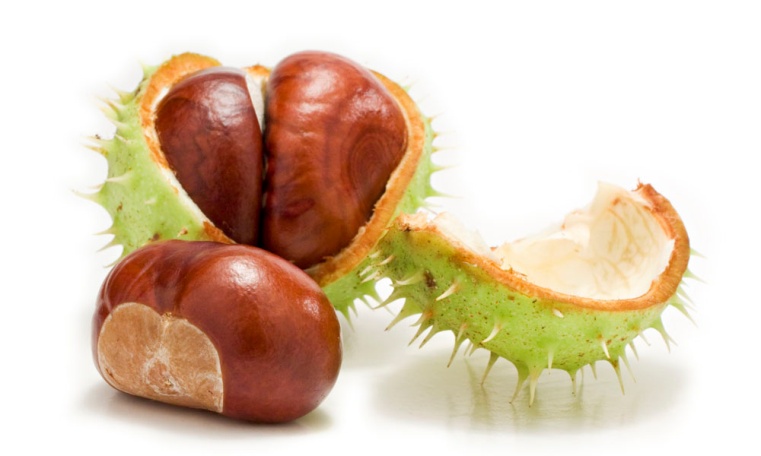 PONIEDZIAŁEK 30.09ŚNIADANIE: kawa Inka/150ml/, pieczywo mieszane/60g/, masło/5g/, szynka/30g/, ser żółty/30g/, mix świeżych warzyw/60g/; mix owocówOBIAD: Barszcz ukraiński /200ml/, ryż zapiekany z prażonym jabłkiem podawany z śmietanką 
i cynamonem /200g/, napar melisowo - wiśniowy /150ml;/PODWIECZOREK:  bułeczka z ziarnami /40g/, masło/3g/, wędlina żywiecka /20g/, herbata owocowa/150ml/, gruszki. WTOREK 01.10ŚNIADANIE: płatki kukurydziane na mleku/150ml/, pieczywo mieszane/60g/, masło/5g/, domowy schab pieczony/30g/, miód /30g/, mix świeżych warzyw/60g/; herbatka ziołowa, mix owocówOBIAD: zupa ogórkowa/200ml/, ziemniaki/100g/,  gulasz wołowo-wieprzowy90g/, surówka z ogórka, papryki i cebuli /60g/, kompot mieszany/150ml/; PODWIECZOREK: ciasteczka owsiane/40g/ mus owocowy/100g/, woda z cytryną. ŚRODA   02.10ŚNIADANIE: kakao /200ml/, pieczywo mieszane/60g/, masło/5g/, kaczka faszerowana30g/, dżem/30g/, napój owocowy/150ml/, mix świeżych warzyw/60g/; mix owocówOBIAD: zupa z gruszki i z pietruszki (krem z białych warzyw z gruszkami) /200ml/, ziemniaki/100g/, kotlet pożarski /100g/,  mizeria z koprem /30g/, kompot owocowy/150ml/;PODWIECZOREK: budyń z kaszy jaglanej z daktylami /150ml/, herbata z cytryną i miodem CZWARTEK 03.10ŚNIADANIE: herbata z czarnego bzu z miodem i cytryną/150ml/, pieczywo mieszane/60g/, masło/5g/, dżem, mix świeżych warzyw/60g/; mix owocówOBIAD: zupa grochowa z kiełbasą/200ml/, makaron spaghetti w sosie bolognese/200g/, sałata z sosem vinegrette /40g/, kompot jeżynowy/150ml/;PODWIECZOREK: hummus z suszonymi pomidorami/40g/, pieczywo chrupkie gryczane/30g/, napój owocowy/150ml/, jabłko.PIĄTEK 04.10ŚNIADANIE: kawa zbożowa/150ml/, pieczywo mieszane/60g/, ser biały ze szczypiorkiem i ziołami/30g/, masło/5g/, wędlina mieszana/30g/, powidła/30g/, mix świeżych warzyw/60g/; mix świeżych warzyw/60g/; mix owocówOBIAD: zupa ziemniaczana/200ml/, kasza/100g/, pulpet rybny w sosie tymiankowym/120g/, 
surówka z kapusty kiszonej /30g/;   PODWIECZOREK: ciasto domowe/40g/, mleko/150ml/, mix owocówDzieci mają stały dostęp do wody „ŻYWIEC”, po śniadaniu otrzymują owoce surowe lub suszone, 
prażone pestki dyni i słonecznika*(mix świeżych warzyw: papryka, ogórek świeży, pomidor, rzodkiewka, sałata, ogórek kiszony)Zastrzegamy prawo do zmian w  jadłospisie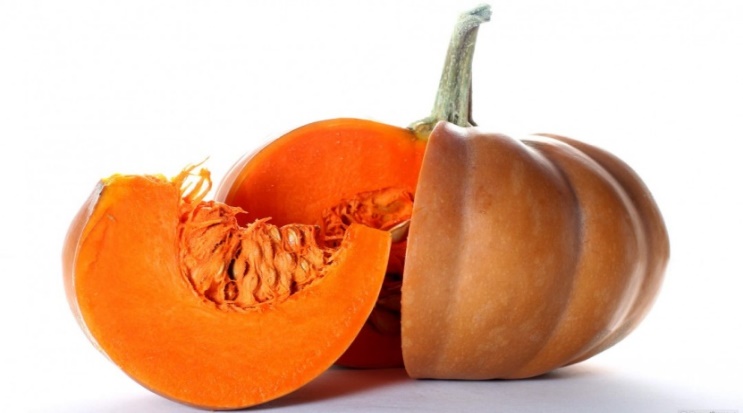    Jadłospis PONIEDZIAŁEK 07.10ŚNIADANIE: kakao/150ml/, pieczywo mieszane/60g/, masło/5g/, wędlina domowa /30g/, dżem truskawkowy/30g/, mix świeżych warzyw/60g/;   mix świeżych warzyw/60g/; mix owocówOBIAD: kapuśniak z kiszoną kapustą/200ml/, leniwe z masłem klarowanym 180g/, 
kompot /150ml;/PODWIECZOREK: pieczywo mieszane/40g/, masło/30g/, pasztet /30g/, ogórek kiszony/30g/, czystek
z cytryną/150ml/, owocWTOREK 08.10ŚNIADANIE: owsianka z nasionami chia/200ml/, pieczywo mieszane/60g/, masło/5g/, sucha krakowska/30g/,  dżem malinowy/30g/,  mix świeżych warzyw/60g/; mix świeżych warzyw/60g/; mix owocówOBIAD: krupnik z koprem /200ml/, kaszotto  z  mięsem drobiowymn i warzywami/90g/, /kompot wiśniowy/150ml/; PODWIECZOREK: koktajl mango lassi /150ml/, wafelki jaglane /40g/, świeży owoc.ŚRODA 09.10ŚNIADANIE: kawa inka/150ml/, pieczywo mieszane/60g/, masło/5g/,  pasta z jajkiem  z natką/30g/, szynka domowa/60g/; mix świeżych warzyw, /60g/; mix świeżych warzyw/60g/; mix owocówOBIAD: barszcz biały /200ml/, kasza gryczana, gołąbek po litewsku, napar mięta – malinaPODWIECZOREK: ciastka owsiane, kisiel cytrynowy /150ml/, mix owoców. CZWARTEK 10 .10ŚNIADANIE: płatki jaglane na mleku/150ml/, pieczywo mieszane/60g/, masło/5g/, wędlina żywiecka/30g/, ser biały z rzodkiewką/30g/, mix świeżych warzyw/60g/; mix świeżych warzyw/60g/; mix owocówOBIAD: krem z dyni z mlekiem kokosowym i prażonymi pestkami/200ml/, ziemniaki/120g/,  kotlet mielony/100g/, surówka buraczków i jabłka /40g/;PODWIECZOREK: kaszka kukurydziana /100g/, mus owocowy/50g/, napój cytrynowo miodowy/150ml/, jabłko.PIĄTEK 11.10ŚNIADANIE: herbata z cytryną /200ml/, pieczywo mieszane/60g/, masło/5g/, szynka krucha/80g/, ser żółty/30g/, napój z miętą i cytryną/150ml/, mix świeżych warzyw/60g/; mix świeżych warzyw/60g/; mix owocówOBIAD: rosół z makaronem /200ml/, frytki z pieca/100g/, ryba w cieście naleśnikowym /90g/, surówka z kapusty kiszonej/30g/,  kompot wieloowocowy/150ml/;PODWIECZOREK: bajgle z siemieniem lnianym/80g/, miód /10g/, mleko /150ml/, śliwki    Dzieci mają stały dostęp do wody „ŻYWIEC”, po śniadaniu otrzymują owoce surowe lub suszone, 
prażone pestki dyni i słonecznika*(mix świeżych warzyw: papryka, ogórek świeży, pomidor, rzodkiewka, sałata, ogórek kiszony)Zastrzegamy prawo do zmian w  jadłospisie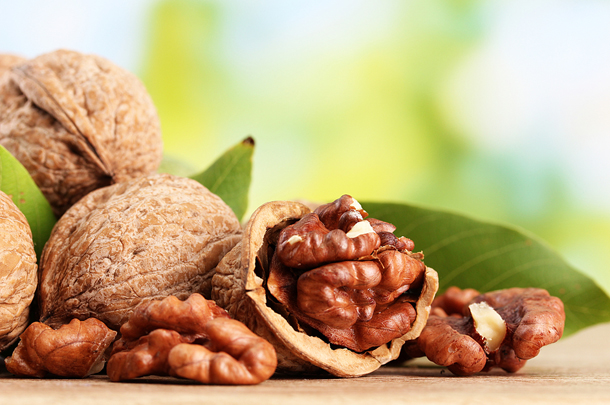 -Jadłospis-   PONIEDZIAŁEK  14.10ŚNIADANIE: kawa Inka/150ml/, pieczywo mieszane/60g/, masło/5g/, polędwica drobiowa/30g/, dżem jagodowy, mix świeżych warzyw/60g/; mix świeżych warzyw/60g/; mix owocówOBIAD: zupa  /200ml/,  makron świderki  z serkiem waniliowym i musem owocowym /200g/, kompot śliwkowy150ml/;PODWIECZOREK: kajzerka/ z maslem40g/, szynka krakowska /30g/, herbata z cytryną i miodem/200ml/WTOREK  15.10 ŚNIADANIE: herbata miętowa /200ml/, pieczywo mieszane/60g/,  płatki owsiane na mleku /190g/,  mix świeżych warzyw/60g/, mix świeżych warzyw/60g/; mix owocówOBIAD: zupa szczawiowa/200ml/, ziemniaki/100g/, pieczone bioderko z kurczaka /90g/ surówka z białej kapusty/30g/, kompot wiśniowy/150ml/;PODWIECZOREK: smoothie banan-jarmuż-malina/50g/, ciasteczka kruche /150ml/, gruszka.ŚRODA  16.10ŚNIADANIE: kakao/150ml/, pieczywo mieszane/60g/, masło/5g/, szynka konserwowa/30g/, powidła /30g/, mix świeżych warzyw/60g/; mix świeżych warzyw/60g/; mix owocówOBIAD: zupa grochowa z kiełbasą/200ml/, pieczone ziemniaczki /100g/, chilli con carne/100g/, gotowana kukurydza z masłem klarowanym/30g/, sok naturalny jabłko - aronia/200ml/; PODWIECZOREK: pieczywo chrupkie/30g/, masło/3g/, sałatka z tuńczykiem/40g/, herbatka ziołowa –lipowa z miodem i cytryną/150ml/, winogrona. CZWARTEK 17.10ŚNIADANIE:  herbata z czystka cytryną i miodem /200ml/, zacierki na mleku/190g/, pieczywo mieszane/60g/, masło/5g/, ser żółty/40g/, mix wędlin /30g/, mix świeżych warzyw/60g/, mix świeżych warzyw/60g/; mix owocówOBIAD: zupa krem z cukinii  i papryki /200ml/,  pulpeciki w sosie bolońskim z podane z kokardkami/190g/, surówka z kapusty pekińskiej/30g/, kompot malinowy/150ml/;PODWIECZOREK: budyń waniliowy /150ml/, wafelki gryczane/40g/, banan. PIĄTEK 18.10ŚNIADANIE: bawarka/150ml/, pieczywo mieszane/60g/, masło/5g/, wędlina krakowska podsuszana/30g/, pasta z sera białego z czosnkiem i szczypiorkiem /30g/, mix świeżych warzyw/60g/; mix świeżych warzyw/60g/; mix owocówOBIAD: barszcz czerwony/200ml/, gulasz wieprzowy z kaszą pęczak /190g/, surówka z czerwonej kapusty z jabłkiem /30g/, kompot jeżynowy/150ml/;   PODWIECZOREK: ciasto domowe/40g/, mleko/200ml/, mix owoców surowych i suszonych. Dzieci mają stały dostęp do wody „ŻYWIEC”, po śniadaniu otrzymują owoce surowe lub suszone, 
prażone pestki dyni i słonecznika*(mix świeżych warzyw: papryka, ogórek świeży, pomidor, rzodkiewka, sałata, ogórek kiszony)Zastrzegamy prawo do zmian w  jadłospisie-Jadłospis- 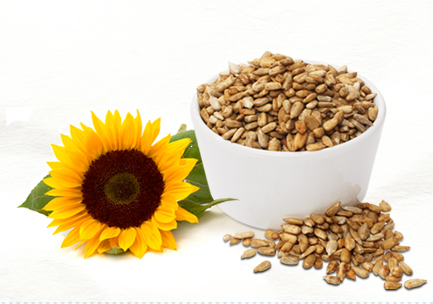 Poniedziałek 21.10ŚNIADANIE: kawa Inka/150ml/, pieczywo mieszane/60g/,  masło/5g/, wędlina szynkowa/30g/, ser żółty/30g/, mix świeżych warzyw/60g/;   mix świeżych warzyw/60g/; mix owocówOBIAD: zupa jarzynowa/200ml/, makaron z jagodami i polewą jogurtową/180g/, sok naturalny/150ml/;PODWIECZOREK: bułeczka rustykalna /40g/, masło/5g/, polędwica /30g/, ogórek/20g/, herbata/150ml/, świeży owoc. Wtorek 22.10ŚNIADANIE: Zupa mleczno-ryżowa/150ml/, pieczywo mieszane/60g/, masło/5g/, pasta jajeczna 
ze szczypiorkiem/30g/, wędlina drobiowa/30g/, mix świeżych warzyw/60g/; mix świeżych warzyw/60g/; mix owocówOBIAD: zupa zacierkowa/200ml/, ziemniaki/100g/, kotlet  schabowy/90g/, bukiet warzyw
 z masłem klarowanym /40g/, kompot wieloowocowy/150ml/;PODWIECZOREK: pieczone jabłko z cynamonem/30g/, soczek multiwitamina/150ml/.Środa 23.10ŚNIADANIE: herbata malinowa/150ml/, pieczywo mieszane/60g/, masło/5g/, kiełbasa krakowska/40g/, dżem jagodowy/20g/, mix świeżych warzyw/60g/;   mix świeżych warzyw/60g/; mix owocówOBIAD: zupa neapolitanka /200ml/, kaszotto z mięsem drobiowym /120g/,  brukselka 
z masłem /30g/, kompot malinowy/150ml;/ 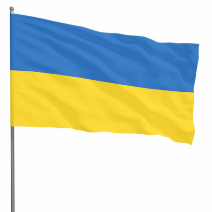 PODWIECZOREK:  chałka z masłem, koktajl bananowy /200ml/CZWARTEK 24.10 – dzień ukraińskiŚNIADANIE: kasza jaglana ma mleku /200lm/, herbata z cytryną/150ml/, pieczywo mieszane/60g/, masło/5g/, schab pieczony/40g/, miód/20g/, mix świeżych warzyw/60g/;   mix świeżych warzyw/60g/; mix owocówOBIAD: zupa ogórkowa/200ml/, „гречані млинці” bliny gryczane z  konfiturą truskawkowąPODWIECZOREK:  bajgle z pastą z sera białego i brokuł /150g/, napar lipa-malina, owocPiątek  25.11ŚNIADANIE: kakao/200ml/, pieczywo mieszane/60g/, masło/5g/, szynka swojska/30g/, ser żółty/30g/, napój owocowy/150ml/, mix świeżych warzyw/60g/; mix świeżych warzyw/60g/; mix owocówOBIAD:  pomidorowa z ryżem /200ml/,  ziemniaki/100g/,  ryba miruna z pieca /100g/, ogórek kiszony /30g/,  kompot truskawkowy/150ml/;PODWIECZOREK: budyń czekoladowy/150ml/, ciasteczka owsiane/40g/, herbata z cytryną/150ml/, mandarynka. 
Dzieci mają stały dostęp do wody „ŻYWIEC”, po śniadaniu otrzymują owoce surowe lub suszone, 
prażone pestki dyni i słonecznika*(mix świeżych warzyw: papryka, ogórek świeży, pomidor, rzodkiewka, sałata, ogórek kiszony)Zastrzegamy prawo do zmian w  jadłospisie-Jadłospis- 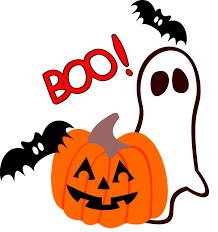 Poniedziałek 28.10ŚNIADANIE: kawa Inka/150ml/, pieczywo mieszane/60g/,  masło/5g/, wędlina szynkowa/30g/, miód/30g/, mix świeżych warzyw/60g/;   mix świeżych warzyw/60g/; mix owocówOBIAD: zupa fasolowa z kiełbaską/200ml/, pierogi z serem podane z polewą jogurtową i musem z mango/180g/, sok naturalny/150ml/;PODWIECZOREK: pieczywo razowe/40g/, masło/5g/, polędwica sopocka/30g/, ogórek/20g/, napar z czarnego bzu /150ml/, świeży owoc. Wtorek 29.10ŚNIADANIE: Płatki jęczmienne na mleku /150ml/, pieczywo mieszane/60g/, masło/5g/, łosoś wędzony/30g/, dżem jagodowy/30g/, mix świeżych warzyw/60g/; mix świeżych warzyw/60g/; mix owocówOBIAD: zupa zacierkowa/200ml/, ziemniaki/100g/, mięso w jarzynach/90g/, kompot wieloowocowy/150ml/;PODWIECZOREK: pieczywo chrupkie gryczane/30g/, dżem truskawkowy /30g, soczek multiwitamina/150ml/, świeży owocŚroda 30.10ŚNIADANIE: herbata z cytryną/150ml/, pieczywo mieszane/60g/, masło/5g/, kiełbasa krakowska/40g/, dżem jagodowy/20g/, mix świeżych warzyw/60g/;   mix świeżych warzyw/60g/; mix owocówOBIAD: rosół z lubczykiem podany z makaronem /200ml/, rizotto z kurczakiem i  warzywami  /120g/,  kompot malinowy/150ml;/PODWIECZOREK:  chałka z masłem, koktajl bananowy /200ml/CZWARTEK  31.10ŚNIADANIE:  płatki kukurydziane na mleku/200ml/, pieczywo mieszane/60g/, masło /5g/, 
indyk faszerowany/30g/, ser żółty z marchewką/30g/, miód /30g/,  mix świeżych warzyw/60g/, woda 
z owocami/150ml/; mix świeżych warzyw/60g/; mix owocówOBIAD: zupa krem  z ciecierzycy/200g/, ziemniaki/100g/, schab w sosie pieczeniowym /120g/, mini marchewki z sezamem /30g/, kompot wiśniowy/150ml/;PODWIECZOREK: mus owocowy/80g/, pieczywo chrupkie/40g/, bananDzieci mają stały dostęp do wody „ŻYWIEC”, po śniadaniu otrzymują owoce surowe lub suszone, 
prażone pestki dyni i słonecznika*(mix świeżych warzyw: papryka, ogórek świeży, pomidor, rzodkiewka, sałata, ogórek kiszony)Zastrzegamy prawo do zmian w  jadłospisie